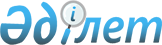 О внесении изменений в решение маслихата области Абай от 14 декабря 2022 года № 11/66-VIІ "Об областном бюджете на 2023-2025 годы"Решение маслихата области Абай от 23 ноября 2023 года № 10/74-VIIІ
      Маслихат области Абай РЕШИЛ:
      1. Внести в решение маслихата области Абай "Об областном бюджете на 2023-2025 годы" от 14 декабря 2022 года № 11/66-VIІ следующие изменения:
      пункт 1 изложить в новой редакции:
      "1. Утвердить областной бюджет на 2023-2025 годы согласно приложениям 1, 2, 3 соответственно, в том числе на 2023 год в следующих объемах:
      1) доходы – 318 238 911,2 тысяч тенге:
      налоговые поступления – 9 096 465,4 тысяч тенге;
      неналоговые поступления – 4 139 233,2 тысяч тенге;
      поступления от продажи основного капитала – 0,0 тысяч тенге;
      поступления трансфертов – 305 003 212,6 тысяч тенге;
      2) затраты – 318 751 156,1 тысяч тенге;
      3) чистое бюджетное кредитование – 2 973 972,8 тысяч тенге:
      бюджетные кредиты – 12 176 247,0 тысяч тенге;
      погашение бюджетных кредитов – 9 202 274,2 тысяч тенге;
      4) сальдо по операциям с финансовыми активами – 1 138 557,7 тысяч тенге:
      приобретение финансовых активов – 1 138 557,7 тысяч тенге;
      поступления от продажи финансовых активов государства – 0,0 тысяч тенге;
      5) дефицит (профицит) бюджета – -4 624 775,4 тысяч тенге;
      6) финансирование дефицита (использование профицита) бюджета – 4 624 775,4 тысяч тенге:
      поступление займов – 11 806 247,0 тысяч тенге;
      погашение займов – 9 199 057,2 тысяч тенге;
      используемые остатки бюджетных средств – 2 017 585,6 тысяч тенге.";
      приложение 1 к указанному решению изложить в ноовой редакции согласно приложению к настоящему решению.
      2. Настоящее решение вводится в действие с 1 января 2023 года. Областной бюджет на 2023 год
					© 2012. РГП на ПХВ «Институт законодательства и правовой информации Республики Казахстан» Министерства юстиции Республики Казахстан
				
      Председатель маслихата области Абай 

К. Сулейменов
Приложение к решению
маслихата области Абай
от 23 ноября 2023 года
№ 10/74-VIІI
Приложение 1 к решению
маслихата области Абай
от 14 декабря 2022 года
№ 11/66-VIІ
 Категория
 Категория
 Категория
 Категория
Сумма (тысяч тенге)
Класс
Класс
Класс
Сумма (тысяч тенге)
Подкласс
Подкласс
Сумма (тысяч тенге)
Наименование
Сумма (тысяч тенге)
1
2
3
4
5
I. Доходы
318 238 911,2
1
Налоговые поступления
9 096 465,4
01
Подоходный налог
1 198 491,6
1
Корпоративный подоходный налог
100 000,0
2
Индивидуальный подоходный налог
1 098 491,6
03
Социальный налог
996 522,8
1
Социальный налог
996 522,8
05
Внутренние налоги на товары, работы и услуги
6 901 451,0
3
Поступления за использование природных и других ресурсов
6 802 196,0
4
Сборы за ведение предпринимательской и профессиональной деятельности
99 255,0
2
Неналоговые поступления 
4 139 233,2
01
Доходы от государственной собственности
1 777 410,3
1
Поступления части чистого дохода государственных предприятий
23 256,0
5
Доходы от аренды имущества, находящегося в государственной собственности
91 087,0
7
Вознаграждения по кредитам, выданным из государственного бюджета
1 663 067,3
03
Поступления денег от проведения государственных закупок, организуемых государственными учреждениями, финансируемыми из государственного бюджета
2 718,0
1
Поступления денег от проведения государственных закупок, организуемых государственными учреждениями, финансируемыми из государственного бюджета
2 718,0
04
Штрафы, пени, санкции, взыскания, налагаемые государственными учреждениями, финансируемыми из государственного бюджета, а также содержащимися и финансируемыми из бюджета (сметы расходов) Национального Банка Республики Казахстан
1 750 739,9
1
Штрафы, пени, санкции, взыскания, налагаемые государственными учреждениями, финансируемыми из государственного бюджета, а также содержащимися и финансируемыми из бюджета (сметы расходов) Национального Банка Республики Казахстан, за исключением поступлений от организаций нефтяного сектора, в Фонд компенсации потерпевшим, Фонд поддержки инфраструктуры образования и Специальный государственный фонд
1 750 739,9
06
Прочие неналоговые поступления
608 365,0
1
Прочие неналоговые поступления
608 365,0
3
Поступления от продажи основного капитала
0,0
4
Поступления трансфертов
305 003 212,6
01
Трансферты из нижестоящих органов государственного управления 
35 668 419,6
2
Трансферты из районных (городов областного значения) бюджетов
35 668 419,6
02
Трансферты из вышестоящих органов государственного управления
269 334 793,0
1
Трансферты из республиканского бюджета
269 334 793,0
Функциональная группа
Функциональная группа
Функциональная группа
Функциональная группа
Функциональная группа
Сумма (тысяч тенге)
Функциональная подгруппа
Функциональная подгруппа
Функциональная подгруппа
Функциональная подгруппа
Сумма (тысяч тенге)
Администратор бюджетных программ
Администратор бюджетных программ
Администратор бюджетных программ
Сумма (тысяч тенге)
Программа
Программа
Сумма (тысяч тенге)
Наименование
Сумма (тысяч тенге)
1
2
3
4
5
6
II. Затраты
318 751 156,1
1
Государственные услуги общего характера
3 962 312,9
1
Представительные, исполнительные и другие органы, выполняющие общие функции государственного управления
2 625 374,3
110
Аппарат маслихата области
130 306,0
001
Услуги по обеспечению деятельности маслихата области
101 274,0
003
Капитальные расходы государственного органа
11 794,0
005
Повышение эффективности деятельности депутатов маслихатов
17 238,0
120
Аппарат акима области
2 053 963,3
001
Услуги по обеспечению деятельности акима области
1 552 699,3
004
Капитальные расходы государственного органа
53 538,9
007
Капитальные расходы подведомственных государственных учреждений и организаций
101 315,8
009
Обеспечение и проведение выборов акимов 
312 596,3
113
Целевые текущие трансферты нижестоящим бюджетам
33 813,0
282
Ревизионная комиссия области
360 132,0
001
Услуги по обеспечению деятельности ревизионной комиссии области
345 552,0
003
Капитальные расходы государственного органа
14 580,0
752
Управление общественного развития области
80 973,0
075
Обеспечение деятельности Ассамблеи народа Казахстана области
80 973,0
2
Финансовая деятельность
667 422,6
257
Управление финансов области
546 814,6
001
Услуги по реализации государственной политики в области исполнения местного бюджета, управления коммунальной собственностью и бюджетного планирования
187 673,9
013
Капитальные расходы государственного органа 
359 140,7
718
Управление государственных закупок области
120 608,0
001
Услуги по реализации государственной политики в области государственных закупок на местном уровне
120 608,0
5
Планирование и статистическая деятельность
269 516,0
258
Управление экономики и бюджетного планирования области
269 516,0
001
Услуги по реализации государственной политики в области формирования и развития экономической политики, системы государственного планирования
267 577,8
005
Капитальные расходы государственного органа
63,0
061
Экспертиза и оценка документации по вопросам бюджетных инвестиций и государственно-частного партнерства, в том числе концессии
1 875,2
9
Прочие государственные услуги общего характера
400 000,0
288
Управление строительства, архитектуры и градостроительства области
400 000,0
061
Развитие объектов государственных органов
400 000,0
2
Оборона
963 465,8
1
Военные нужды
190 554,2
120
Аппарат акима области
190 554,2
010
Мероприятия в рамках исполнения всеобщей воинской обязанности
131 395,0
011
Подготовка территориальной обороны и территориальная оборона областного масштаба
59 159,2
2
Организация работы по чрезвычайным ситуациям
772 911,6
120
Аппарат акима области
229 378,6
012
Мобилизационная подготовка и мобилизация областного масштаба
229 378,6
287
Территориальный орган, уполномоченных органов в области чрезвычайных ситуаций природного и техногенного характера, гражданской обороны, финансируемый из областного бюджета
540 183,0
002
Капитальные расходы территориального органа и подведомственных государственных учреждений
493 238,0
004
Предупреждение и ликвидация чрезвычайных ситуаций областного масштаба
46 945,0
288
Управление строительства, архитектуры и градостроительства области
3 350,0
010
Развитие объектов мобилизационной подготовки и чрезвычайных ситуаций
3 350,0
3
Общественный порядок, безопасность, правовая, судебная, уголовно-исполнительная деятельность
8 538 952,9
1
Правоохранительная деятельность
8 538 952,9
252
Исполнительный орган внутренних дел, финансируемый из областного бюджета
8 538 952,9
001
Услуги по реализации государственной политики в области обеспечения охраны общественного порядка и безопасности на территории области
7 790 222,1
003
Поощрение граждан, участвующих в охране общественного порядка
3 671,0
006
Капитальные расходы государственного органа
745 059,8
4
Образование
149 361 717,0
1
Дошкольное воспитание и обучение
12 961 796,0
261
Управление образования области
12 961 796,0
081
Дошкольное воспитание и обучение
6 331 785,0
202
Реализация государственного образовательного заказа в дошкольных организациях образования
6 630 011,0
2
Начальное, основное среднее и общее среднее образование
114 807 676,9
261
Управление образования области
102 004 413,8
003
Общеобразовательное обучение по специальным образовательным учебным программам
2 441 508,0
006
Общеобразовательное обучение одаренных детей в специализированных организациях образования
1 756 344,0
055
Дополнительное образование для детей и юношества
3 290 945,0
082
Общеобразовательное обучение в государственных организациях начального, основного и общего среднего образования
66 348 421,8
083
Организация бесплатного подвоза учащихся до ближайшей школы и обратно в сельской местности
7 558,0
203
Реализация подушевого финансирования в государственных организациях среднего образования
28 159 637,0
285
Управление физической культуры и спорта области
4 396 535,7
006
Дополнительное образование для детей и юношества по спорту
4 396 535,7
288
Управление строительства, архитектуры и градостроительства области
8 406 727,4
012
Строительство и реконструкция объектов начального, основного среднего и общего среднего образования
363 563,4
069
Строительство и реконструкция объектов дополнительного образования
22 806,0
205
Строительство объектов начального, основного среднего и общего среднего образования в рамках пилотного национального проекта "Комфортная школа"
8 020 358,0
4
Техническое и профессиональное, послесреднее образование
13 545 795,7
253
Управление здравоохранения области
468 463,0
043
Подготовка специалистов в организациях технического и профессионального, послесреднего образования
468 463,0
261
Управление образования области
12 852 208,9
024
Подготовка специалистов в организациях технического и профессионального образования
12 781 864,9
025
Подготовка специалистов в организациях послесреднего образования
70 344,0
288
Управление строительства, архитектуры и градостроительства области
225 123,8
099
Строительство и реконструкция объектов технического, профессионального и послесреднего образования
225 123,8
5
Переподготовка и повышение квалификации специалистов
1 944 611,4
120
Аппарат акима области
5 848,0
019
Обучение участников избирательного процесса
5 848,0
253
Управление здравоохранения области
448 849,8
003
Повышение квалификации и переподготовка кадров
448 849,8
261
Управление образования области
1 489 913,6
052
Повышение квалификации, подготовка и переподготовка кадров в рамках Государственной программы развития продуктивной занятости и массового предпринимательства на 2017 – 2021 годы "Еңбек"
1 489 913,6
6
Высшее и послевузовское образование
1 067 860,4
253
Управление здравоохранения области
20 077,6
057
Подготовка специалистов с высшим, послевузовским образованием и оказание социальной поддержки обучающимся
20 077,6
261
Управление образования области
1 047 782,8
057
Подготовка специалистов с высшим, послевузовским образованием и оказание социальной поддержки обучающимся
1 047 782,8
9
Прочие услуги в области образования
5 033 976,6
253
Управление здравоохранения области
11 087,6
034
Капитальные расходы государственных организаций образования системы здравоохранения
11 087,6
261
Управление образования области
5 022 889,0
001
Услуги по реализации государственной политики на местном уровне в области образования
650 009,0
005
Приобретение и доставка учебников, учебно-методических комплексов для государственных организаций образования
556 206,0
007
Проведение школьных олимпиад, внешкольных мероприятий и конкурсов областного, районного (городского) масштабов
486 041,0
011
Обследование психического здоровья детей и подростков и оказание психолого-медико-педагогической консультативной помощи населению
194 239,0
012
Реабилитация и социальная адаптация детей и подростков с проблемами в развитии
403 940,0
013
Капитальные расходы государственного органа
3 875,0
019
Присуждение грантов областным государственным учреждениям образования за высокие показатели работы
48 000,0
029
Методическое и финансовое сопровождение системы образования
1 051 725,0
067
Капитальные расходы подведомственных государственных учреждений и организаций
1 402 612,0
086
Выплата единовременных денежных средств казахстанским гражданам, усыновившим (удочерившим) ребенка (детей)-сироту и ребенка (детей), оставшегося без попечения родителей
1 557,0
087
Ежемесячные выплаты денежных средств опекунам (попечителям) на содержание ребенка-сироты (детей-сирот), и ребенка (детей), оставшегося без попечения родителей
224 685,0
5
Здравоохранение
9 298 889,0
2
Охрана здоровья населения
1 319 400,9
253
Управление здравоохранения области
1 023 088,0
006
Услуги по охране материнства и детства
315 818,0
007
Пропаганда здорового образа жизни
16 500,0
041
Дополнительное обеспечение гарантированного объема бесплатной медицинской помощи по решению местных представительных органов областей
382 666,0
042
Проведение медицинской организацией мероприятий, снижающих половое влечение, осуществляемые на основании решения суда
484,0
050
Возмещение лизинговых платежей по санитарному транспорту, медицинским изделиям, требующие сервисного обслуживания, приобретенных на условиях финансового лизинга
307 620,0
288
Управление строительства, архитектуры и градостроительства области
296 312,9
038
Строительство и реконструкция объектов здравоохранения
296 312,9
3
Специализированная медицинская помощь
1 024 232,7
253
Управление здравоохранения области
1 024 232,7
027
Централизованный закуп и хранение вакцин и других медицинских иммунобиологических препаратов для проведения иммунопрофилактики населения
1 024 232,7
4
Поликлиники
528 543,3
253
Управление здравоохранения области
528 543,3
039
Оказание дополнительного объема медицинской помощи, включающий медицинскую помощь субъектами здравоохранения, оказание услуг Call-центрами и прочие расходы
528 543,3
5
Другие виды медицинской помощи
89 401,0
253
Управление здравоохранения области
89 401,0
029
Областные базы специального медицинского снабжения
89 401,0
9
Прочие услуги в области здравоохранения
6 337 311,1
253
Управление здравоохранения области
6 337 311,1
001
Услуги по реализации государственной политики на местном уровне в области здравоохранения
129 086,9
008
Реализация мероприятий по профилактике и борьбе со СПИД в Республике Казахстан
61 564,0
016
Обеспечение граждан бесплатным или льготным проездом за пределы населенного пункта на лечение
17 300,0
018
Информационно-аналитические услуги в области здравоохранения
55 176,4
030
Капитальные расходы государственных органов здравоохранения
12 197,0
033
Капитальные расходы медицинских организаций здравоохранения
6 061 986,8
6
Социальная помощь и социальное обеспечение
19 456 762,2
1
Социальное обеспечение
7 427 815,0
256
Управление координации занятости и социальных программ области
4 404 240,0
002
Предоставление специальных социальных услуг для престарелых и лиц с инвалидностью в медико-социальных учреждениях (организациях) общего типа, в центрах оказания специальных социальных услуг, в центрах социального обслуживания
1 206 599,8
012
Предоставление специальных социальных услуг для детей с инвалидностью в государственных медико-социальных учреждениях (организациях) для детей с нарушениями функций опорно-двигательного аппарата, в центрах оказания специальных социальных услуг, в центрах социального обслуживания
263 144,0
013
Предоставление специальных социальных услуг для лиц с инвалидностью с психоневрологическими заболеваниями, в психоневрологических медико-социальных учреждениях (организациях), в центрах оказания специальных социальных услуг, в центрах социального обслуживания
1 126 369,0
014
Предоставление специальных социальных услуг для престарелых, лиц с инвалидностью, в том числе детей с инвалидностью, в реабилитационных центрах
500 000,0
015
Предоставление специальных социальных услуг для детей с инвалидностью с психоневрологическими патологиями в детских психоневрологических медико-социальных учреждениях (организациях), в центрах оказания специальных социальных услуг, в центрах социального обслуживания
785 018,0
064
Обеспечение деятельности центров трудовой мобильности и карьерных центров по социальной поддержке граждан по вопросам занятости
515 864,2
069
Субсидирование затрат работодателя на создание специальных рабочих мест для трудоустройства лиц с инвалидностью
7 245,0
261
Управление образования области
860 415,0
015
Социальное обеспечение сирот, детей, оставшихся без попечения родителей
693 059,0
037
Социальная реабилитация
89 857,0
092
Содержание ребенка (детей), переданного патронатным воспитателям
77 499,0
288
Управление строительства, архитектуры и градостроительства области
2 163 160,0
039
Строительство и реконструкция объектов социального обеспечения
2 163 160,0
2
Социальная помощь
2 528 245,2
256
Управление координации занятости и социальных программ области
2 528 245,2
003
Социальная поддержка лиц с инвалидностью
153 626,3
068
Программа занятости
2 374 618,9
9
Прочие услуги в области социальной помощи и социального обеспечения
9 500 702,0
256
Управление координации занятости и социальных программ области
9 496 582,0
001
Услуги по реализации государственной политики на местном уровне в области обеспечения занятости и реализации социальных программ для населения
205 634,1
007
Капитальные расходы государственного органа
11 628,0
018
Размещение государственного социального заказа в неправительственных организациях
312 598,0
053
Услуги по замене и настройке речевых процессоров к кохлеарным имплантам
67 768,0
061
Cодействие добровольному переселению лиц для повышения мобильности рабочей силы
495 598,8
066
Оплата услуг поверенному агенту по предоставлению бюджетных кредитов для содействия предпринимательской инициативе молодежи
9 094,0
067
Капитальные расходы подведомственных государственных учреждений и организаций
245 339,0
113
Целевые текущие трансферты нижестоящим бюджетам
8 148 922,1
752
Управление общественного развития области
4 120,0
050
Обеспечение прав и улучшение качества жизни лиц с инвалидностью в Республике Казахстан
4 120,0
7
Жилищно-коммунальное хозяйство
27 997 296,6
1
Жилищное хозяйство
19 926,2
279
Управление энергетики и жилищно-коммунального хозяйства области
19 926,2
026
Проведение энергетического аудита многоквартирных жилых домов 
16 889,2
054
Выплаты отдельным категориям граждан за жилище, арендуемое в частном жилищном фонде
3 037,0
2
Коммунальное хозяйство
27 977 370,4
279
Управление энергетики и жилищно-коммунального хозяйства области
27 977 370,4
001
Услуги по реализации государственной политики на местном уровне в области энергетики и жилищно-коммунального хозяйства
339 627,2
005
Капитальные расходы государственного органа
13 076,2
032
Субсидирование стоимости услуг по подаче питьевой воды из особо важных групповых и локальных систем водоснабжения, являющихся безальтернативными источниками питьевого водоснабжения
296 505,0
038
Развитие коммунального хозяйства
365 167,0
051
Развитие системы водоснабжения и водоотведения
4 089 992,0
067
Капитальные расходы подведомственных государственных учреждений и организаций
534,0
113
Целевые текущие трансферты нижестоящим бюджетам
5 510 746,1
114
Целевые трансферты на развитие нижестоящим бюджетам
17 361 722,9
8
Культура, спорт, туризм и информационное пространство
10 807 512,8
1
Деятельность в области культуры
3 046 474,8
288
Управление строительства, архитектуры и градостроительства области
44 143,5
027
Развитие объектов культуры
44 143,5
748
Управление культуры, развития языков и архивного дела области
3 002 331,3
005
Поддержка культурно-досуговой работы
729 053,0
007
Обеспечение сохранности историко-культурного наследия и доступа к ним
578 271,0
008
Поддержка театрального и музыкального искусства
1 695 007,3
2
Спорт
4 536 906,4
285
Управление физической культуры и спорта области
4 186 140,3
001
Услуги по реализации государственной политики на местном уровне в сфере физической культуры и спорта
107 374,5
002
Проведение спортивных соревнований на областном уровне
146 932,0
003
Подготовка и участие членов областных сборных команд по различным видам спорта на республиканских и международных спортивных соревнованиях
3 591 683,0
005
Капитальные расходы государственного органа
3 145,0
032
Капитальные расходы подведомственных государственных учреждений и организаций
325 065,8
113
Целевые текущие трансферты нижестоящим бюджетам
11 940,0
288
Управление строительства, архитектуры и градостроительства области
350 766,1
024
Развитие объектов спорта
350 766,1
3
Информационное пространство
1 530 868,0
748
Управление культуры, развития языков и архивного дела области
728 129,0
002
Развитие государственного языка и других языков народа Казахстана
37 960,0
009
Обеспечение функционирования областных библиотек
248 483,0
010
Обеспечение сохранности архивного фонда
441 686,0
752
Управление общественного развития области
802 739,0
009
Услуги по проведению государственной информационной политики
802 739,0
4
Туризм
100,0
266
Управление предпринимательства и индустриально-инновационного развития области
100,0
021
Регулирование туристской деятельности
100,0
9
Прочие услуги по организации культуры, спорта, туризма и информационного пространства
1 693 163,6
748
Управление культуры, развития языков и архивного дела области
1 203 104,5
001
Услуги по реализации государственной политики на местном уровне в области культуры, развития языков и архивного дела 
108 231,2
003
Капитальные расходы государственного органа
389,0
032
Капитальные расходы подведомственных государственных учреждений и организаций
179 902,8
113
Целевые текущие трансферты нижестоящим бюджетам
914 581,5
752
Управление общественного развития области
490 059,1
001
Услуги по реализации государственной политики на местном уровне в области общественного развития 
296 802,1
003
Капитальные расходы государственного органа
6 884,0
005
Изучение и анализ религиозной ситуации в регионе
74 069,0
006
Реализация мероприятий в сфере молодежной политики
102 219,0
032
Капитальные расходы подведомственных государственных учреждений и организаций
10 085,0
9
Топливно-энергетический комплекс и недропользование
929 645,8
1
Топливо и энергетика
929 645,8
279
Управление энергетики и жилищно-коммунального хозяйства области
929 645,8
050
Субсидирование затрат энергопроизводящих организаций на приобретение топлива для бесперебойного проведения отопительного сезона
929 645,8
10
Сельское, водное, лесное, рыбное хозяйство, особо охраняемые природные территории, охрана окружающей среды и животного мира, земельные отношения
21 185 996,4
1
Сельское хозяйство
20 139 293,2
719
Управление ветеринарии области
3 775 995,8
001
Услуги по реализации государственной политики на местном уровне в сфере ветеринарии 
151 754,6
003
Капитальные расходы государственного органа
11 349,0
008
Организация строительства, реконструкции скотомогильников (биотермических ям) и обеспечение их содержания
11 367,0
009
Организация санитарного убоя больных животных
3 912,0
010
Организация отлова и уничтожения бродячих собак и кошек
74 040,0
011
Возмещение владельцам стоимости обезвреженных (обеззараженных) и переработанных без изъятия животных, продукции и сырья животного происхождения, представляющих опасность для здоровья животных и человека
8 418,1
012
Проведение ветеринарных мероприятий по профилактике и диагностике энзоотических болезней животных
25 625,0
013
Проведение мероприятий по идентификации сельскохозяйственных животных
19 032,0
014
Проведение противоэпизоотических мероприятий
3 424 067,0
028
Услуги по транспортировке ветеринарных препаратов до пункта временного хранения
4 663,0
030
Централизованный закуп ветеринарных препаратов по профилактике и диагностике энзоотических болезней животных, услуг по их профилактике и диагностике, организация их хранения и транспортировки (доставки) местным исполнительным органам районов (городов областного значения)
41 768,1
741
Управление сельского хозяйства и земельных отношений области
16 363 297,4
002
Субсидирование развития семеноводства
790 000,0
005
Субсидирование стоимости пестицидов, биоагентов (энтомофагов), предназначенных для проведения обработки против вредных и особо опасных вредных организмов с численностью выше экономического порога вредоносности и карантинных объектов
529 000,0
014
Субсидирование стоимости услуг по доставке воды сельскохозяйственным товаропроизводителям
112 490,8
018
Обезвреживание пестицидов (ядохимикатов)
1 339,8
029
Мероприятия по борьбе с вредными организмами сельскохозяйственных культур
4 970,0
045
Определение сортовых и посевных качеств семенного и посадочного материала
18 310,6
046
Государственный учет и регистрация тракторов, прицепов к ним, самоходных сельскохозяйственных, мелиоративных и дорожно-строительных машин и механизмов
10 000,0
047
Субсидирование стоимости удобрений (за исключением органических)
653 000,0
050
Возмещение части расходов, понесенных субъектом агропромышленного комплекса, при инвестиционных вложениях
4 400 000,0
051
Субсидирование в рамках гарантирования и страхования займов субъектов агропромышленного комплекса
24 518,0
053
Субсидирование развития племенного животноводства, повышение продуктивности и качества продукции животноводства
6 763 082,5
056
Субсидирование ставок вознаграждения при кредитовании, а также лизинге на приобретение сельскохозяйственных животных, техники и технологического оборудования
2 728 482,0
057
Субсидирование затрат перерабатывающих предприятий на закуп сельскохозяйственной продукции для производства продуктов ее глубокой переработки в сфере животноводства
203 903,7
077
Субсидирование возмещения расходов, понесенных национальной компанией в сфере агропромышленного комплекса при реализации продовольственного зерна для регулирующего воздействия на внутренний рынок
124 200,0
2
Водное хозяйство
60 040,0
254
Управление природных ресурсов и регулирования природопользования области
60 040,0
002
Установление водоохранных зон и полос водных объектов
60 040,0
3
Лесное хозяйство
192 333,1
254
Управление природных ресурсов и регулирования природопользования области
192 333,1
005
Охрана, защита, воспроизводство лесов и лесоразведение
192 333,1
5
Охрана окружающей среды
437 629,0
254
Управление природных ресурсов и регулирования природопользования области
437 629,0
001
Услуги по реализации государственной политики в сфере охраны окружающей среды на местном уровне
101 112,0
008
Мероприятия по охране окружающей среды
38 131,0
013
Капитальные расходы государственного органа
12 319,0
032
Капитальные расходы подведомственных государственных учреждений и организаций
270 127,0
113
Целевые текущие трансферты нижестоящим бюджетам
15 940,0
9
Прочие услуги в области сельского, водного, лесного, рыбного хозяйства, охраны окружающей среды и земельных отношений
356 701,1
719
Управление ветеринарии области
12 343,0
032
Временное содержание безнадзорных и бродячих животных
7 358,0
034
Вакцинация и стерилизация бродячих животных
4 400,0
035
Идентификация домашних животных, владельцы которых относятся к социально уязвимым слоям населения
585,0
741
Управление сельского хозяйства и земельных отношений области
344 358,1
001
Услуги по реализации государственной политики в сфере сельского хозяйства и регулирования земельных отношений на местном уровне
324 409,0
003
Капитальные расходы государственного органа
6 090,1
113
Целевые текущие трансферты нижестоящим бюджетам
13 859,0
11
Промышленность, архитектурная, градостроительная и строительная деятельность
20 700 094,1
2
Архитектурная, градостроительная и строительная деятельность
20 700 094,1
288
Управление строительства, архитектуры и градостроительства области
20 700 094,1
001
Услуги по реализации государственной политики в области строительства, архитектуры и градостроительства на местном уровне
336 306,8
003
Капитальные расходы государственного органа
24 007,7
113
Целевые текущие трансферты нижестоящим бюджетам
8 962 527,8
114
Целевые трансферты на развитие нижестоящим бюджетам
11 377 251,8
12
Транспорт и коммуникации
30 786 931,2
1
Автомобильный транспорт
14 649 472,6
268
Управление пассажирского транспорта и автомобильных дорог области
14 649 472,6
002
Развитие транспортной инфраструктуры
7 200 000,0
003
Обеспечение функционирования автомобильных дорог
2 592 872,0
025
Капитальный и средний ремонт автомобильных дорог областного значения и улиц населенных пунктов
9 369,0
028
Реализация приоритетных проектов транспортной инфраструктуры
4 847 231,6
4
Воздушный транспорт
185 987,1
268
Управление пассажирского транспорта и автомобильных дорог области
185 987,1
004
Субсидирование регулярных внутренних авиаперевозок по решению местных исполнительных органов
185 987,1
9
Прочие услуги в сфере транспорта и коммуникаций
15 951 471,5
268
Управление пассажирского транспорта и автомобильных дорог области
15 951 471,5
001
Услуги по реализации государственной политики на местном уровне в области транспорта и коммуникаций
126 184,0
005
Субсидирование пассажирских перевозок по социально значимым межрайонным (междугородним) сообщениям
82 655,0
011
Капитальные расходы государственного органа
5 956,0
113
Целевые текущие трансферты нижестоящим бюджетам
13 856 532,4
114
Целевые трансферты на развитие нижестоящим бюджетам
1 880 144,1
13
Прочие
5 592 648,3
3
Поддержка предпринимательской деятельности и защита конкуренции
1 200 000,0
266
Управление предпринимательства и индустриально-инновационного развития области
1 200 000,0
010
Субсидирование процентной ставки по кредитам в рамках национального проекта по развитию предпринимательства на 2021 – 2025 годы и Механизма кредитования приоритетных проектов
1 000 000,0
011
Частичное гарантирование кредитов малому и среднему бизнесу в рамках национального проекта по развитию предпринимательства на 2021 – 2025 годы и Механизма кредитования приоритетных проектов
100 000,0
082
Предоставление государственных грантов молодым предпринимателям для реализации новых бизнес-идей в рамках национального проекта по развитию предпринимательства на 2021 – 2025 годы
100 000,0
9
Прочие
4 392 648,3
120
Аппарат акима области
232 311,0
008
Обеспечение деятельности государственного учреждения "Центр информационных технологий"
232 311,0
253
Управление здравоохранения области
340 455,1
058
Реализация мероприятий по социальной и инженерной инфраструктуре в сельских населенных пунктах в рамках проекта "Ауыл-Ел бесігі"
340 455,1
256
Управление координации занятости и социальных программ области
310 654,0
096
Выполнение государственных обязательств по проектам государственно-частного партнерства
310 654,0
257
Управление финансов области
206 343,8
012
Резерв местного исполнительного органа области
206 343,8
261
Управление образования области
599 877,0
079
Реализация мероприятий по социальной и инженерной инфраструктуре в сельских населенных пунктах в рамках проекта "Ауыл-Ел бесігі"
599 877,0
266
Управление предпринимательства и индустриально-инновационного развития области
174 395,0
001
Услуги по реализации государственной политики на местном уровне в области развития предпринимательства и индустриально-инновационной деятельности
164 476,0
003
Капитальные расходы государственного органа
9 919,0
268
Управление пассажирского транспорта и автомобильных дорог области
828 723,0
096
Выполнение государственных обязательств по проектам государственно-частного партнерства
828 723,0
285
Управление физической культуры и спорта области
24 998,4
096
Выполнение государственных обязательств по проектам государственно-частного партнерства
24 998,4
288
Управление строительства, архитектуры и градостроительства области
1 511 893,0
093
Развитие социальной и инженерной инфраструктуры в сельских населенных пунктах в рамках проекта "Ауыл-Ел бесігі"
1 511 893,0
761
Управление по контролю области
162 998,0
001
Услуги по реализации государственной политики в области государственного архитектурно-строительного контроля и регулирования трудовых отношений на местном уровне
158 917,0
003
Капитальные расходы государственного органа
4 081,0
14
Обслуживание долга
2 232 804,0
1
Обслуживание долга
2 232 804,0
257
Управление финансов области
2 232 804,0
004
Обслуживание долга местных исполнительных органов
2 220 820,0
016
Обслуживание долга местных исполнительных органов по выплате вознаграждений и иных платежей по займам из республиканского бюджета
11 984,0
15
Трансферты
6 936 127,1
1
Трансферты
6 936 127,1
257
Управление финансов области
6 936 127,1
007
Субвенции
5 703 330,0
011
Возврат неиспользованных (недоиспользованных) целевых трансфертов
72 609,9
017
Возврат, использованных не по целевому назначению целевых трансфертов
207 174,4
053
Возврат сумм неиспользованных (недоиспользованных) целевых трансфертов, выделенных из республиканского бюджета за счет целевого трансферта из Национального фонда Республики Казахстан
953 012,8
III. Чистое бюджетное кредитование
2 973 972,8
Бюджетные кредиты
12 176 247,0
6
Социальная помощь и социальное обеспечение
1 055 000,0
9
Прочие услуги в области социальной помощи и социального обеспечения
1 055 000,0
256
Управление координации занятости и социальных программ области
1 055 000,0
063
Предоставление бюджетных кредитов для содействия предпринимательской инициативе молодежи
1 055 000,0
7
Жилищно-коммунальное хозяйство
6 143 116,0
1
Жилищное хозяйство
6 143 116,0
288
Управление строительства, архитектуры и градостроительства области
6 143 116,0
009
Кредитование районных (городов областного значения) бюджетов на проектирование и (или) строительство жилья
6 143 116,0
10
Сельское, водное, лесное, рыбное хозяйство, особо охраняемые природные территории, охрана окружающей среды и животного мира, земельные отношения
4 678 131,0
1
Сельское хозяйство
4 059 581,0
741
Управление сельского хозяйства и земельных отношений области
4 059 581,0
087
Кредитование на предоставление микрокредитов сельскому населению для масштабирования проекта по повышению доходов сельского населения
2 059 581,0
092
Кредитование инвестиционных проектов в агропромышленном комплексе
2 000 000,0
9
Прочие услуги в области сельского, водного, лесного, рыбного хозяйства, охраны окружающей среды и земельных отношений
618 550,0
258
Управление экономики и бюджетного планирования области
548 550,0
007
Бюджетные кредиты местным исполнительным органам для реализации мер социальной поддержки специалистов
548 550,0
266
Управление предпринимательства и индустриально-инновационного развития области
70 000,0
030
Кредитование специализированных организаций для реализации механизмов стабилизации цен на социально значимые продовольственные товары
70 000,0
13
Прочие
300 000,0
3
Поддержка предпринимательской деятельности и защита конкуренции
300 000,0
266
Управление предпринимательства и индустриально-инновационного развития области
300 000,0
007
Кредитование АО "Фонд развития предпринимательства "Даму" на реализацию государственной инвестиционной политики
300 000,0
5
Погашение бюджетных кредитов
9 202 274,2
IV. Сальдо по операциям с финансовыми активами
1 138 557,7
Приобретение финансовых активов
1 138 557,7
13
Прочие
1 138 557,7
9
Прочие
1 138 557,7
266
Управление предпринимательства и индустриально-инновационного развития области
1 138 557,7
065
Формирование или увеличение уставного капитала юридических лиц
1 138 557,7
6
Поступления от продажи финансовых активов государства
0,0
V. Дефицит (профицит) бюджета
-4 624 775,4
VI. Финансирование дефицита (использование профицита) бюджета
4 624 775,4
7
Поступление займов
11 806 247,0
16
Погашение займов
9 199 057,2
8
Используемые остатки бюджетных средств
2 017 585,6